第９回 水と緑のまち 江戸川新進音楽家コンクール　募集要項募集部門ピアノ部門、声楽部門（詳細は下記をご覧下さい）日 程[ピアノ部門]〈一般の部・ジュニアの部〉 ２０２４年 ５月2６日（日）[声楽部門]〈一般の部・ジュニアの部〉 ２０２４年 ６月２日（日）会 場タワーホール船堀 (東京都江戸川区船堀 4－1－1) 大ホール 応募資格各部門（一般の部・ジュニアの部）に入賞した際には、２０２４年8月2５日（日）に開催の受賞者記念コンサートに出演出来ること。[ピアノ部門] 課題曲なし。  [声楽部門] 課題曲なし。※各部門とも、一般の部は経歴、年齢制限、国籍は問いません。[ピアノ部門] 〈ジュニアの部〉対象：小学生、中学生[声楽部門] 〈高校生の部〉対象：高校在学生※ジュニアの部はピアノ部門のみ予備審査があります。・予備審査　５月５日（日）タワーホール船堀リハーサル室・予備審査　審査員　高木早苗（ピアニスト　都立総合芸術高校講師）申し込み方法所定の申し込み用紙に必要事項を全て記入し、参加費振り込み控え(コピ－可)を添付の上、下記まで郵送して下さい。〒132-8501　東京都江戸川区中央1丁目4番1号江戸川区役所 文化共育部 文化課 文化振興係 宛参加費[ピアノ部門・声楽部門] 〈一般の部〉１５０００円[ピアノ部門・声楽部門] 〈ジュニアの部・高校生の部〉１００００円[ピアノ部門] 〈ジュニアの部〉 予備審査 ３０００円※５月2６日(日)のコンクールに進んだ場合は追加で１００００円をお振込み頂きます。※参加費納入後は、応募者の都合による返金は致しません。【振込先】 みずほ銀行　小松川支店　普通　口座番号１１９３１８４江戸川区音楽協議会新進音楽家コンクール　深野（岡田）理恵※振込手数料は各自ご負担下さい。募集期間〈一般の部・声楽部門高校生の部〉 ２０２４年2月1日（木）～4月２０日（土）〈ジュニアの部〉 ２０２４年2月1日（水）～3月３１日（日）※各部共に当日消印有効審査結果コンクール終了後、１週間以内に通知します。表　彰〈一般の部〉各部門 第一位　賞状並びに奨励金 （10万円）各部門 第二位　賞状並びに奨励金 （5万円）各部門 第三位　賞状並びに奨励金 （3万円）〈ジュニアの部・高校生の部〉各部門特別賞　賞状並びに楯＊該当者がいない場合は授与されないこともあります特　典・各部門入賞者には、新進音楽家コンクール受賞者記念コンサートに出演していただきます。               ・各部門入賞者は、江戸川区内の各種イベントに参加する機会が与えられます。注意事項・参加に際しての交通費、食事、宿泊費等は参加者にてご負担下さい。・声楽部門の伴奏はピアノに限ります。伴奏者及び譜めくりは各自同伴して下さい。・審査結果に対してのご意見は受付けませんので、予めご了承下さい。・声楽部門、ピアノ部門の審査は審査員一人につき100点満点で最高点及び最低点を除いた平均点を獲得点と致します。・ジュニア部門も100点満点の採点とします。・申込後の曲目変更はできません。・審査時間の指定は原則としてできません。ジュニアの部について・ピアノ部門ジュニアの部には課題曲はありません。・予備審査は全曲演奏して頂く予定ですが、応募人数によっては短縮する場合があります。・声楽部門高校生の部には、予備審査はありません。６月２日(日)の声楽部門審査からの受験となります。・曲目の演奏時間は、両部門とも5分以上10分以内とさせていただきます。・コンクール当日の審査時間は、声楽部門高校生の部・ピアノ部門ジュニアの部とも5分程度とさせていた　だきます。・コンクールに入賞し、受賞者記念コンサートに出演して頂く場合は、曲目変更可能です。※ジュニアの部の締め切りは、２０２４年3月３１日（日）になりますので、ご注意ください。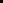 そ の 他・応募資料は返却しません。個人情報は主催者にて厳重に管理し、本コンクールの開催および関連する事業以外では使用しません。 ・コンクール当日の時程等は5月上旬までにお知らせします。 ・ピアノのピッチは442Hzとします。（スタインウェイを使用） 審 査 曲【審査時間】[ピアノ部門・声楽部門一般の部] 任意の曲　【１０分程度】※応募人数の関係上、途中で演奏を停止していただく場合があります。※演奏停止による審査の影響はありません。審 査 員　※部門別・敬称略[審査員長] 佐藤 眞（作曲家・東京藝術大学 名誉教授）【ピアノ部門】坂井 千春（東京藝術大学 教授）重松 聡（武蔵野音楽大学 教授）播本 枝未子（東京音楽大学 客員教授）村上 弦一郎（桐朋学園大学 特任教授）渡辺 健二（東京藝術大学 名誉教授）【声楽部門】小畑　朱実（メゾソプラノ　武蔵野音楽大学教授）岸本　力（バス　桐朋学園大学大学院特任教授・武蔵野音楽大学非常勤講師）島崎　智子（ソプラノ　聖徳大学音楽学部音楽学科長・東京藝術大学講師）林　康子（ソプラノ　東京藝術大学名誉教授）船橋　洋介（指揮者　江戸川区音楽協議会）【ピアノ部門ジュニアの部　予備審査】高木　早苗（ピアニスト　都立総合芸術高校講師）新進音楽家コンクール受賞記念コンサート日　時 ： ２０２４年8月2５日（日）　午後1時 開演予定会　場 ： タワーホール船堀 大ホール 【問い合わせ先】江戸川区音楽協議会　新進音楽家コンクール【担　当】深野 理恵　電話 ０３－３６５３－３０１３【E-mail】edogawa.shinshinconcours@gmail.com※昭和６０年から開催してきた「江戸川区新人演奏会」は、平成２８年より「新進音楽家コンクール」となりました。【主 催】 江戸川区／江戸川区音楽協議会　【協 賛】 島村楽器株式会社　　応募用紙のダウンロードは、２０２４年1月以降にホームページに掲載予定です。